АДМИНИСТРАЦИЯ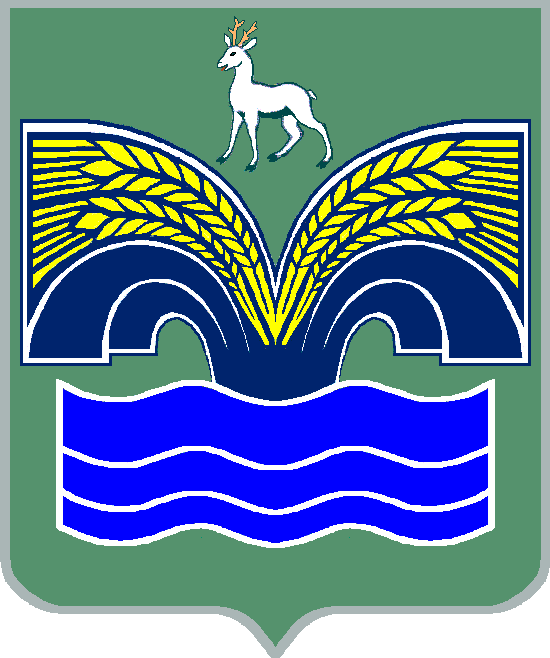 МУНИЦИПАЛЬНОГО РАЙОНА КРАСНОЯРСКИЙСАМАРСКОЙ ОБЛАСТИПОСТАНОВЛЕНИЕот 10.07.2018 № 192О внесении изменений в постановление Главы муниципального района Красноярский от 06.02.2007 № 20 «О районной комиссии по профилактике правонарушений муниципального района Красноярский Самарской области»(с изменениями от 28.08.2017 №1108)В соответствии с пунктом 3 части 4 статьи 36 Федерального закона от 06.10.2003 № 131-ФЗ «Об общих принципах организации местного самоуправления в Российской Федерации», пунктом 5 статьи 44 Устава муниципального района Красноярский Самарской области, принятого решением Собрания представителей муниципального района Красноярский Самарской области от 14.05.2015 № 20-СП, в связи с кадровыми изменениями Администрация муниципального района Красноярский  Самарской области ПОСТАНОВЛЯЕТ: 1. Внести в постановление Главы муниципального района Красноярский Самарской области от 06.02.2007 № 20 «О районной комиссии по профилактике правонарушений муниципального района Красноярский Самарской области»(с изменениями от 28.08.2017 №1108) (далее – постановление) следующие изменения:1.1. Пункт 2 постановления изложить в новой редакции: «2. Предложить принимать участие в работе районной комиссии по профилактике правонарушений муниципального района Красноярский:- Коковихину Олегу Михайловичу – руководителю Северо-Западного управления министерства образования и науки Самарской области; - Асплунду Вадиму Аркадьевичу – начальнику Отдела МВД России по Красноярскому району;- Куанишевой Акмарал Ермухаметовне – начальнику филиала по Красноярскому району ФКУ УИИ УФСИН России по Самарской области.»;1.2. Приложение к постановлению изложить в редакции согласно приложению к настоящему постановлению.2. Постановление администрации муниципального района Красноярский Самарской области от 28.08.2017 № 1108 «О внесении изменений в постановление администрации муниципального района Красноярский Самарской области от 06.02.2007 № 20 «О районной комиссии по профилактике правонарушений муниципального района Красноярский Самарской области» (с изменениями от 23.08.2016 №943)» признать утратившим силу.3. Опубликовать настоящее постановление в газете «Красноярский вестник» и разместить на официальном сайте Администрации муниципального района Красноярский Самарской области в сети Интернет.4. Настоящее постановление довести до сведения всех заинтересованных лиц.5. Настоящее постановление вступает в силу со дня официального опубликования.Глава района								М.В.БелоусовШматков 22141ПРИЛОЖЕНИЕк постановлению администрациимуниципального  района Красноярский Самарской областиот 10.07.2018 № 192С О С Т А Врайонной комиссии по профилактике правонарушениймуниципального района Красноярский Самарской областиБелоусовМихаил Владимирович- Глава муниципального района Красноярский Самарской области, председатель комиссии;Домнин Дмитрий Владимирович-первый заместитель Главы муниципального района Красноярский Самарской области, заместитель председателя комиссии;ШматковАлексей Михайлович - юрисконсульт МКУ «ХЭС», секретарь комиссииЧлены комиссии: БояровАлександр Васильевич- заместитель Главы муниципального района Красноярский Самарской области по общим вопросам;Макеев Владислав Юрьевич - заместитель Главы муниципального района Красноярский Самарской области по социальным вопросам;Генералова Людмила Викторовна - руководитель управления по вопросам семьи, материнства и детства администрации муниципального района Красноярский Самарской области; Тиханова Елена Михайловна- руководитель МКУ Управление культуры муниципального района Красноярский Самарской области;Митянина Татьяна Владимировна - начальник организационного отдела администрации муниципального района Красноярский Самарской области;КурносенковаТатьяна Евгеньевна- директор ГКУ СО «Центр занятости населения муниципального района Красноярский» (по согласованию);ДерябинСергей Евгеньевич- главный специалист отдела по делам молодежи, физической культуре и спорту администрации муниципального района Красноярский Самарской области;ЗабродинЮрий Юрьевич- руководитель правового управления администрации муниципального района Красноярский Самарской области;СоболеваВиктория Николаевна- исполняющая обязанности председателя молодежного парламента при Собрании представителей муниципального района Красноярский Самарской области (по согласованию);Сурков Константин Евгеньевич- директор МБУ «Информационный Центр Красноярского района» 